Informujemy, że rozpoczyna się rekrutacja studentów Uniwersytetu Marii-Curie Skłodowskiej na wyjazdy na studia w ramach Programu Erasmus KA131 Akcja 1 (Mobilność Edukacyjna). Studenci Wydziału Matematyki, Fizyki i Informatyki, mają możliwość odbycia części swoich studiów w roku akademickim 2023/24 w niżej wymienionych uczelniach zagranicznych:Każdy student ubiegający się o wyjazd na częściowe studia zagraniczne w ramach Programu Erasmus KA131 Akcja 1 (Mobilność Edukacyjna) ma obowiązek zapoznania się z Zasadami realizacji i finansowania wyjazdów studentów na studia (SMS) w ramach programu Erasmus+ 2021-2027 KA1 Mobilność Edukacyjna na Uniwersytecie Marii Curie-Skłodowskiej oraz Zasadami finansowania i stawkami kwot wsparcia indywidualnego na wyjazdy studentów UMCS na studia za granicą (SMS) w ramach projektu 2022-1-PL01-KA131-HED-000052981 (www.umcs.pl    zakładka: Student  Wymiana międzynarodowa i krajowa   ERASMUS   Wyjazdy na studia częściowe).Uczestnicy Programu nie opłacają kosztów czesnego w uczelni przyjmującej, ale pokrywają koszty dojazdu, przejazdów lokalnych, wyżywienia, zakwaterowania, ubezpieczenia, podręczników i inne koszty podczas studiów za granicą (informacja o programie: http://erasmusplus.org.pl/szkolnictwo-wyzsze/ Zakwalifikowani studenci otrzymają wsparcie indywidualne Komisji Europejskiej, które ma na celu pomoc w sfinansowaniu przez studenta kosztów życia za granicą i jest tylko dofinansowaniem w wysokości 450, 550 euro na miesiąc studiów za granicą, w zależności od kraju docelowego. Studenci o mniejszych szansach (otrzymujący stypendium socjalne w semestrze poprzedzającym wyjazd oraz studenci posiadający orzeczenie o niepełnosprawności) mogą otrzymać dodatek do indywidualnego wsparcia w wysokości 250 EUR na miesiąc.Studenci z niepełnosprawnościami mogą ubiegać się o dodatkowe dofinansowanie z tytułu włączenia na zasadach obowiązujących w programie Erasmus KA131 Akcja 1 Mobilność Edukacyjna (dodatkowe dofinansowanie do rozliczenia rachunkami). Warunki dla kandydatów:Kandydaci muszą być oficjalnie zarejestrowanymi studentami UMCS bez względu na obywatelstwo,W okresie studiów za granicą, studenci nie mogą być na urlopie dziekańskim lub być inaczej urlopowani,Kandydaci muszą znać na poziomie zaawansowanym język, w którym będą odbywali studia na uczelni przyjmującej,Kandydaci muszą spełniać pozostałe kryteria formalne opisane w ww. Zasadach realizacji i finansowania wyjazdów studentów na studia  i na stronach: http://erasmusplus.org.pl/szkolnictwo-wyzsze/. Zgodnie z zasadami Programu Erasmus uprawnione są wyjazdy od II roku studiów I stopnia. Możliwy jest udział w programie studentów, którzy wcześniej korzystali z wyjazdów w ramach Programu Erasmus (patrz punkty 4 i 5 ww. Zasad realizacji i finansowania wyjazdów studentów na studia).Zasady rekrutacji:Rekrutacja odbędzie się na podstawie oceny kompletu dokumentów złożonych przez kandydatów do Wydziałowej lub „kierunkowej”  Komisji Kwalifikacyjnej oraz rozmowy kwalifikacyjnej.Komplet dokumentów powinien zawierać:list motywacyjny (skierowany do Wydziałowej/„kierunkowej” Komisji Kwalifikacyjnej, uwzględniający nazwę uczelni, w której kandydat chciałby odbywać studia (I wybór, ewentualnie II wybór), planowany termin odbycia studiów, wykaz przedmiotów, jakie chciałby zrealizować na uczelni przyjmującej (oraz jeśli dotyczy informacje o posiadaniu prawa do stypendium socjalnego na UMCS w semestrze bieżącym),zaświadczenie ze średnią ocen za cały okres studiów na aktualnym poziomie studiów wydane przez dziekanat (studenci – kandydaci z  I roku  II i III stopnia studiów przedkładają informację o średniej z ocen z poprzedniego poziomu studiów), wymagana minimalna średnia: 4.0.zaświadczenie o znajomości języka obcego z uznanego centrum certyfikującego (np. Cambridge, Goethe Inst., Centrum Nauczania i Certyfikacji Języków Obcych UMCS), niewymagane dla studentów filologii obcych. Znajomość właściwego języka obcego studentów, którzy nie przedstawią takiego zaświadczenia będzie oceniana na podstawie rozmowy kwalifikacyjnej w języku obcym.oświadczenie RODO.Ostateczną decyzję o przyjęciu kandydata na studia podejmie przyjmująca uczelnia zagraniczna, do której student zostanie zakwalifikowany przez UMCS. Procedura odwoławcza:Student ma prawo odwołać się od decyzji Komisji Kwalifikacyjnej w terminie 7 dni od ogłoszenia wyników kwalifikacji. Podania należy kierować do Dziekana Wydziału.Szczegółowych informacji udzielić może Koordynator Wydziałowy dr Jerzy Mycka w dniach 21 III, 28 III, w godz. 15.00 - 16.00, p. A 328. Kandydat powinien zapoznać się z procedurami aplikacyjnymi, terminami składania dokumentów oraz programem studiów zamieszczonymi na stronach internetowych uczelni zagranicznej do której planuje wyjazd. Po zakwalifikowaniu się na wyjazd w ramach rekrutacji wydziałowej kandydat powinien niezwłocznie zgłosić się do Biura Programu Erasmus UMCS - DS Grześ, ul. Langiewicza 24, pok. 27, tel. 815375410.PROGRAM ERASMUS+          REKRUTACJA NA STUDIA ZAGRANICZNE W ROKU AKADEMICKIM 2023/24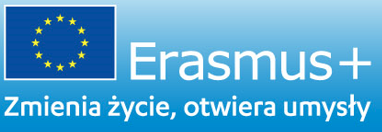 L.p.Nazwa uczelni, krajKierunek adres internetowyliczbamiejsc -stopień studiówMinimalny poziom znajomości jęz. obcegookres studiów1.UNIVERSITÄT SIEGEN, NiemcyFIZYKAMATEMATYKAINFORMATYKAhttps://www.uni-siegen.de/start/5 – I,II, III st fizyka5 – I, II, III st informatykawybrane przedmioty angielski B2semestr2.UNIVERSIDAD DE SANTIAGO DE COMPOSTELA, HiszpaniaMATEMATYKAwww.usc.es1 – I st.hiszp. B1 (certyfikat lub zaśw.)/wybrane przedmioty angielski B1rok3.UNIVERSIDADE DOS AÇORES, PortugaliaINFORMATYKAhttp://www.gri.uac.pt2 – I st.portugalski B1 (pomocniczo angielski B1)rok4. Università degli Studi dell'AquilaMATEMATYKAINFORMATYKAhttps://www.univaq.it/4 – II st.włoski B1 (pomocniczo angielski B1)rokDokumenty proszę składać do: Dziekanatu Wydziału MFI,   pok. B 7  ,  do dnia 13 IV 2023Kwalifikacja kandydatów odbędzie się  w dniu 17 IV 2023   w  pokoju  nr A 328.